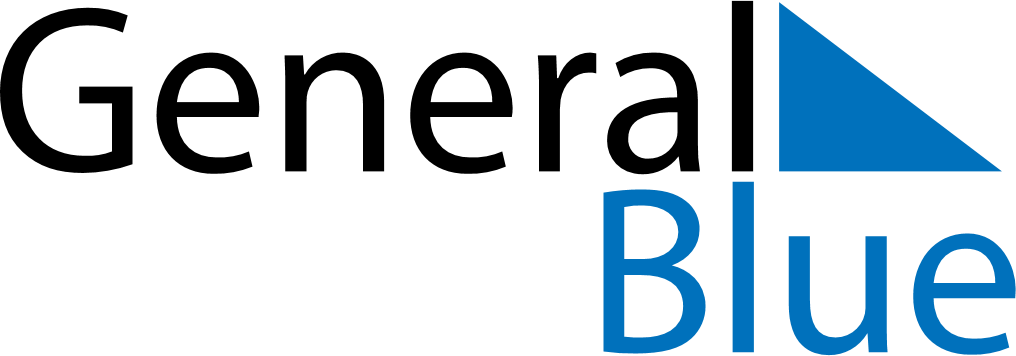 November 2083November 2083November 2083November 2083November 2083SundayMondayTuesdayWednesdayThursdayFridaySaturday123456789101112131415161718192021222324252627282930